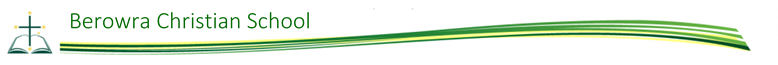 CASUAL TEACHER EMPLOYMENT APPLICATION FORMPERSONAL DETAILSPERSONAL DETAILSPERSONAL DETAILSPERSONAL DETAILSPERSONAL DETAILSTitleSurnameGiven namesAddressPostcodeEmailTelephone(H)(H)(W)(M)QUALIFICATIONSQUALIFICATIONSQUALIFICATIONSQUALIFICATIONSYears AttendedName of institutionName of award/qualificationDate conferredEMPLOYMENT HISTORYEMPLOYMENT HISTORYEMPLOYMENT HISTORYEMPLOYMENT HISTORYEMPLOYMENT HISTORYEMPLOYMENT HISTORYEMPLOYMENT HISTORYStart DateEnd DateEmployerRoleF/TP/TFTENumber of Casual Days (Proof Required)Number of Casual Days (Proof Required)Number of Casual Days (Proof Required)Number of full time equivalent years teaching (FTE)Number of full time equivalent years teaching (FTE)Number of full time equivalent years teaching (FTE)NSW Education Standards AuthorityNSW Education Standards AuthorityNSW Education Standards AuthorityNSW Education Standards AuthorityNSW Education Standards AuthorityNSW Education Standards AuthorityNSW Education Standards AuthorityWhat is your level of Teacher Accreditation?ConditionalProvisionalProvisionalProficientHighly AccomplishedLead TeacherWhat is your NESA number?What is your NESA number?What is your NESA number?AVAILABILITYAVAILABILITYAVAILABILITYAVAILABILITYAVAILABILITYMonday     Tuesday     Wednesday     Thursday     Friday     CHRISTIAN BACKGROUNDCHRISTIAN BACKGROUNDCHRISTIAN BACKGROUNDCHRISTIAN BACKGROUNDHow long have you known Jesus Christ as your Lord and Saviour?How long have you known Jesus Christ as your Lord and Saviour?How long have you known Jesus Christ as your Lord and Saviour?Are you an active member of a Church? If so, which Church?	Are you an active member of a Church? If so, which Church?	Are you an active member of a Church? If so, which Church?	Are you an active member of a Church? If so, which Church?	In which capacities do you serve in your church?In which capacities do you serve in your church?In which capacities do you serve in your church?In which capacities do you serve in your church?Ministers NameNumberCHRISTIAN BELIEFSWhat is your definition of a Christian?How does being a Christian influence your teaching?CHILD PROTECTIONCHILD PROTECTIONCHILD PROTECTIONCHILD PROTECTIONWorking With Children Check # Expiry DateDate of Birth to Verify WWCCATTACHMENTSPlease Include the following with your completed application form:   Curriculum Vitae   Professional and Character References (written or contact details)   Copies of qualifications listed   Any other relevant documentationAPPLICATION SUBMISSIONEmail completed form and documentation to: enquiries@bccs.nsw.edu.auor mail form and documentation to: The Principal Berowra Christian SchoolPO Box 425BEROWRA HEIGHTS 2082